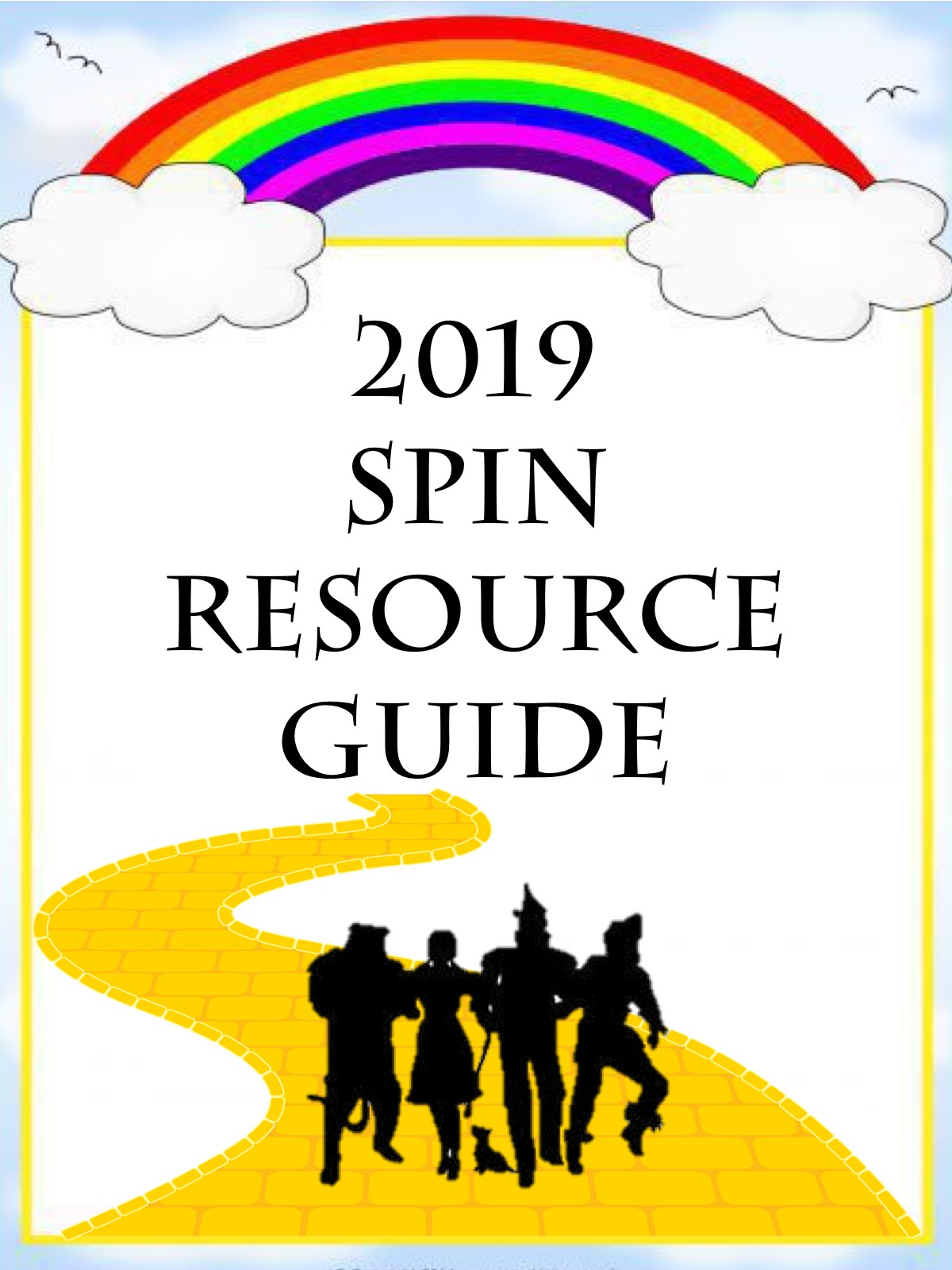 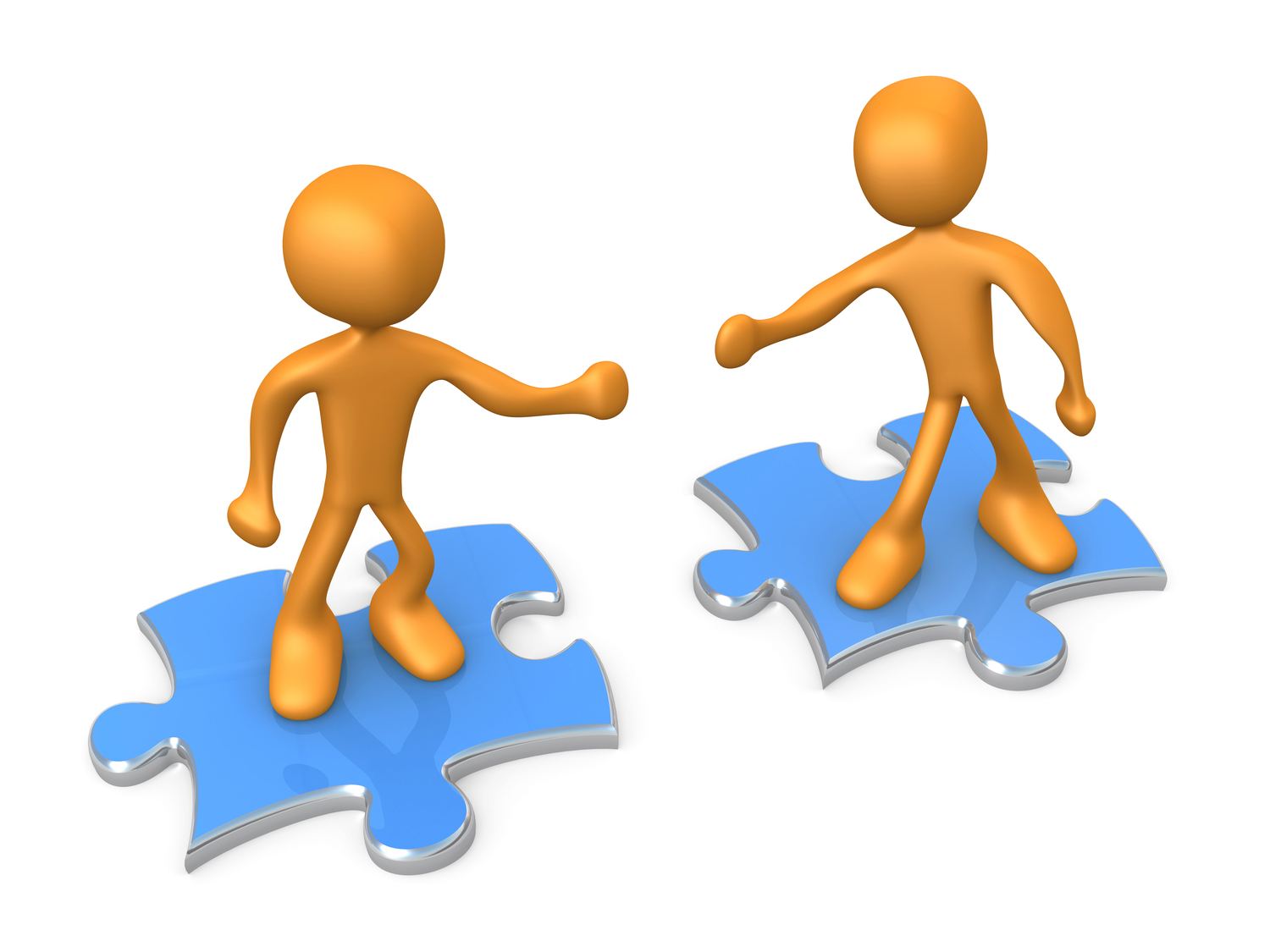 ADVOCACY & CONFLICT RESOLUTIONADVOCACY & CONFLICT RESOLUTION (cont.)  General Conflict-Resolution Guidelines for IEP Meetings:Be respectful - Come to the meeting on time, smile and be ready to work together.  Never EVER personally attack any member of the team.Be prepared - Come to the meeting with an action plan and goals.  Bring supporting documents like test results and work samples and make copies for everyone.Always treat each other like experts - Every team member is an expert, including parents, and has valuable input.Accept there will be differences of opinion - Work together to ensure the same results, even if the plan is different than you expected.Remember the meeting isn’t about you - Keep the meeting focused on the student and their education. Know your student’s needs, but be willing to compromise - Be willing to reduce less needed services in favor of one that is absolutely necessary.Know when to table the discussion - If you’ve hit a wall or team members are becoming more aggravated, its ok to say “we’ve made good progress today, let’s take a step back and meet again in one week.” Excerpts from www.specialeducationguide.com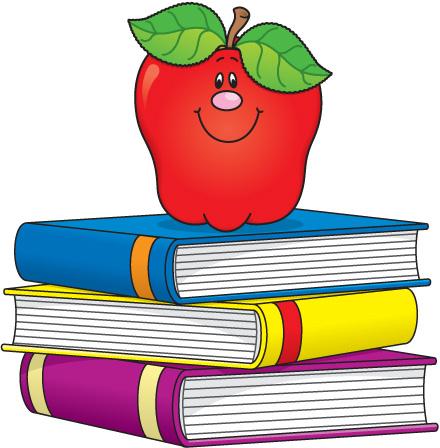 EDUCATIONHAWAII DEPARTMENT OF EDUCATION (DOE)The Department of Education provides special education and related services to children, age 3 to 22, who meet the eligibility requirements due to a disability that affects their educational success.  Special Education is specially designed instruction to meet the unique learning needs of students who require Individualized Education Programs (IEPs). Related services include transportation and such developmental, corrective, and other supportive services required to assist a student with a disability to benefit from special education.   They include speech-language pathology and audiology services, interpreting services, psychological services, physical and occupational therapy, recreation, early identification and assessment of disabilities in students, counseling services, orientation and mobility services, and medical services for diagnostic or evaluation purposes.  Related services also include school health services and school nursing services, social work services in schools, and parent counseling and training.Services are at no cost to the parent and may be provided in a variety of settings based on the student’s needs.   These services are aligned with the federal Individuals with Disabilities Education Act (IDEA) and Hawaii's local implementing law relating to special education, Chapter 60. SUPPORTS TO SCHOOLS Your child’s school is responsible for providing an individualized educational program designed to help make meaningful progress given his or her unique needs.  Most of your concerns regarding your child’s education can be resolved at the school level.  Providing special education support to schools are a variety of complex area, district and state offices.   While their assistance is aimed at supporting school personnel, they can sometimes be of assistance to parents.  Here is an abbreviated list of those offices:State Level Support OfficesWithin the larger Office of Student Support Services is the Exceptional Support Branch with two important sections providing supports for students with disabilities.  The Special Education Section provides support to the field on special education and related services.  This section’s responsibilities include:Providing technical assistance and training to complex areas, districts, schools, agencies and parents to address IDEA and Chapter 60, and Ensuring that the rights of child and youth with disabilities and their parents are protected through the implementation of federal and state laws for special education.EDUCATION – PUBLIC SCHOOLS (cont.)Special Education SectionRoxanne Rokero Administrator475 22nd Avenue, Room 113Honolulu, HI  96816 			Phone: (808) 305-9806	Fax:      (808) 733-4475	Email: Roxanne_Rokero@notes.k12.hi.usWebsite: www.hawaiipublicschools.org/TeachingAndLearning/SpecializedPrograms/                  SpecialEducation/Pages/home.aspxAnother key support within the Exceptional Support Branch is the Student Needs Section.  This office focuses on programs for low incidence disabilities like autism, deafness, visual disabilities and multiple disabilities.  Responsibilities include:Providing leadership, training and technical assistance to schools and complexes in planning and implementing programs for these students with disabilities; andProviding direct services like evaluations for students with hearing and vision disabilities, and program oversight and evaluation for students with autism, including the Po‘okela Special Day Program Center.Special Needs SectionAnnie Kalama, Administrator 475 22nd Avenue, Room 113Honolulu, HI  96816Phone:  (808) 305-9806	Fax:       (808) 733-4475Email: Annie_Kalama/OSSS/HIDOE@notes.k12.hi.us District and Complex Area Level Support OfficesDirect support and supervision to schools is provided through 15 complex area offices that take in Hawaii’s 41 school complexes.  (A complex is made up of one or more high schools and the elementary and middle schools that feed students to the high school.)  Each complex area has a Complex Area Superintendent (CAS) and a District Educational Specialist (DES) for special education/special services.  The DES may cover more than one complex area.  The following is a list of important contacts for special education supports in each district:OAHU: HONOLULU DISTRICTFarrington-Kaiser-Kalani Complex AreaKaimuki-McKinley-Roosevelt Complex Area3440 Leahi Ave., Bldg D		Honolulu, HI  96815Special Education				Farrington-Kaiser-Kalani		(808) 733-4940	Kaimuki-McKinley-Roosevelt	(808) 733-4977School Based Behavioral Health		(808) 735-8355Autism Program				(808) 733-4985EDUCATION – PUBLIC SCHOOLS (cont.)Special Schools in Honolulu DistrictOAHU: CENTRAL DISTRICTAiea-Moanalua-Radford Complex Area (South Central)	1 C Ave. Bldg. H	Honolulu, HI 96818Leilehua-Mililani-Waialua Complex Area (North Central)1136 California AvenueWahiawa, HI  96786Student Support Services	Aiea-Moanalua-Radford		(808) 421-4263 	Leilehua-Mililani-Waialua		(808) 622-6432School Based Behavioral Health		(808) 622-6439Autism Program				(808) 622-6421OAHU: LEEWARD DISTRICTCampbell-Kapolei Complex AreaNanakuli-Waianae Complex AreaPearl City-Waipahu Complex AreaLeeward Annex94-521 Farrington Highway	Waipahu, HI  96797Student Support Services Campbell-Kapolei			(808) 675-0335Nanakuli-Waianae			(808) 668-5746Pearl City-Waipahu			(808) 675-0384School Based Behavioral Health		(808) 675-0444Autism Program				(808) 675-0384OAHU: WINDWARD DISTRICTCastle-Kahuku Complex AreaKailua-Kalaheo Complex Area46-169 Kamehameha Highway, Kaneohe, HI  96744Student Support Services Castle-Kahuku			(808) 784-5940Kailua-Kalaheo			(808) 784-5940School Based Behavioral Health		(808) 784-5930Autism Program				(808) 784-5950EDUCATION – PUBLIC SCHOOLS (cont.)HAWAI‘I DISTRICT:EAST HAWAI‘I REGIONAL SPECIAL EDUCATION OFFICEHilo-Waiakea Complex Area450 Waianuenue Avenue, Building CHilo, HI  96720Special Education				(808) 974-4535School Based Behavioral Health, Rm. 1	(808) 775-8895Autism					(808) 974-4401SOUTH HAWAI‘I REGIONAL SPECIAL EDUCATION OFFICEKa‘u-Kea‘au-Pahoa Complex Area16-590 Kea‘au-Pahoa Road, Hale FKea‘au, HI  96749Special Education and Autism		(808) 982-4252School Based Behavioral Health		(808) 775-8895WEST HAWAI‘I REGIONAL SPECIAL EDUCATION OFFICEKealakehe-Konawaena Complex Area81-1080 Konawaena School RoadKealakekua, HI  96750Special Education and Autism		(808) 323-0015 School Based Behavioral Health		(808) 775-8895NORTH HAWAI’I REGIONAL SPECIAL EDUCATION OFFICEKohala-Honoka‘a Complex Areac/o Honoka‘a High School45-527 Pakalana StreetHonoka‘a HI  96727Special Education and Autism		(808) 775-8895School Based Behavioral Health		(808) 775-8895MAUI DISTRICT:Baldwin-Kekaulike-Maui Complex Area Hana Complex Area Lahaina Complex AreaP.O. Box 263Pu‘unene, HI  96784Special Education	and Autism		(808) 873-3520 ext. 0School Based Behavioral Health		(808) 873-3520 ext. 0EDUCATION – PUBLIC SCHOOLS (cont.)MAUI DISTRICT: MOLOKAI ANNEXMolokai Complex Area Lanai Complex AreaP.O. Box 470Kaunakakai, HI  96748Special Education	and Autism		(808) 553-1723School Based Behavioral Health		(808) 553-1723KAUAI DISTRICT:Kapaa/Kauai/Waimea Complex Area3060 Eiwa Street, Room 305Lihue, HI  96766Special Education/Special Services	(808) 274-3173 ext. 246Mokihana SBBH				(808) 274-3505Autism Program				(808) 274-3505	IDEA	SPECIAL EDUCATION LAW & INFORMATION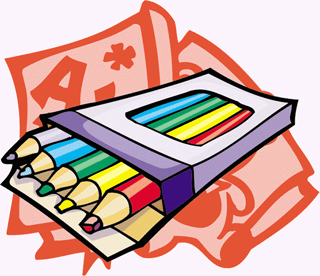 PRIVATE SCHOOLS & PROGRAMSThe following private schools and programs offer specially designed instruction and/or related services to students who have disabilities that affect their ability to benefit from their education.PRIVATE SCHOOLS & PROGRAMS (cont.)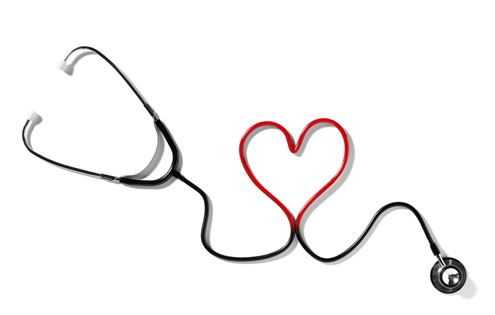 HEALTH SERVICESHEALTH SERVICES (cont.)It is vital that when educating our children’s brains that we do not neglect to educate their hearts. ~ Dalai Lama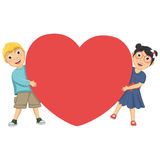 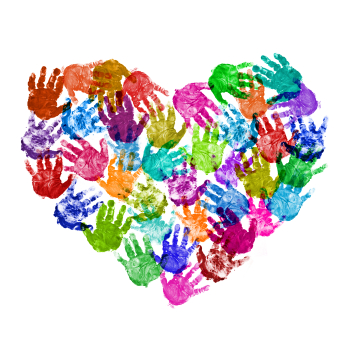 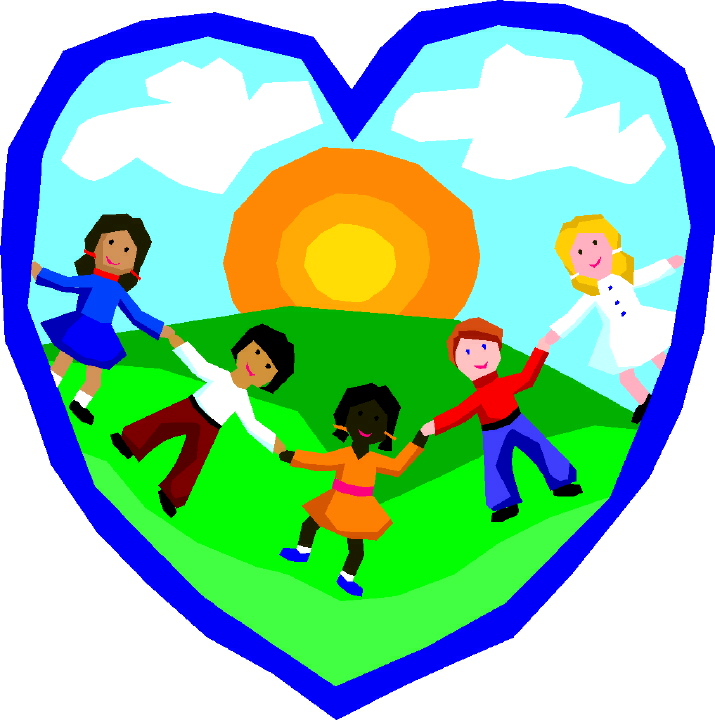 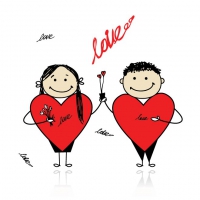 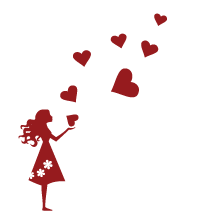 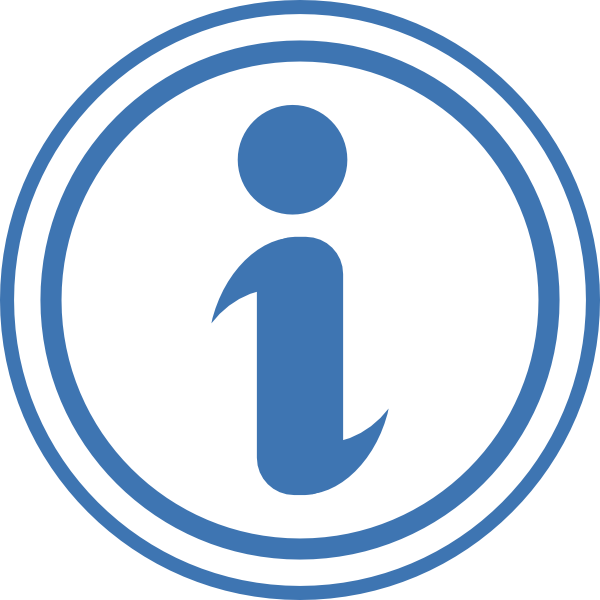 INFORMATION & REFERRAL INFORMATION & REFERRAL (cont.)INFORMATION & REFERRAL (cont.)“Sometimes we need someone to simply be there… not to fix anything or do anything in particular, but just to let us feel we are supported and cared about.”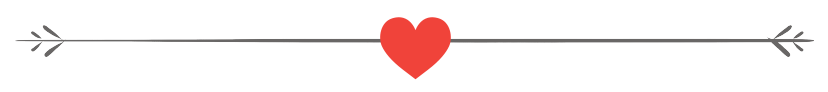 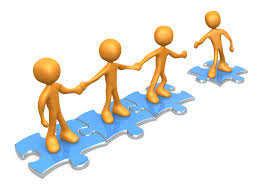 FAMILY SUPPORT GROUPSOAHU BASED:FAMILY SUPPORT GROUPS (cont.)FAMILY SUPPORT GROUPS (cont.)FAMILY SUPPORT GROUPS (cont.)FAMILY SUPPORT GROUPS (cont.)MAUI BASED: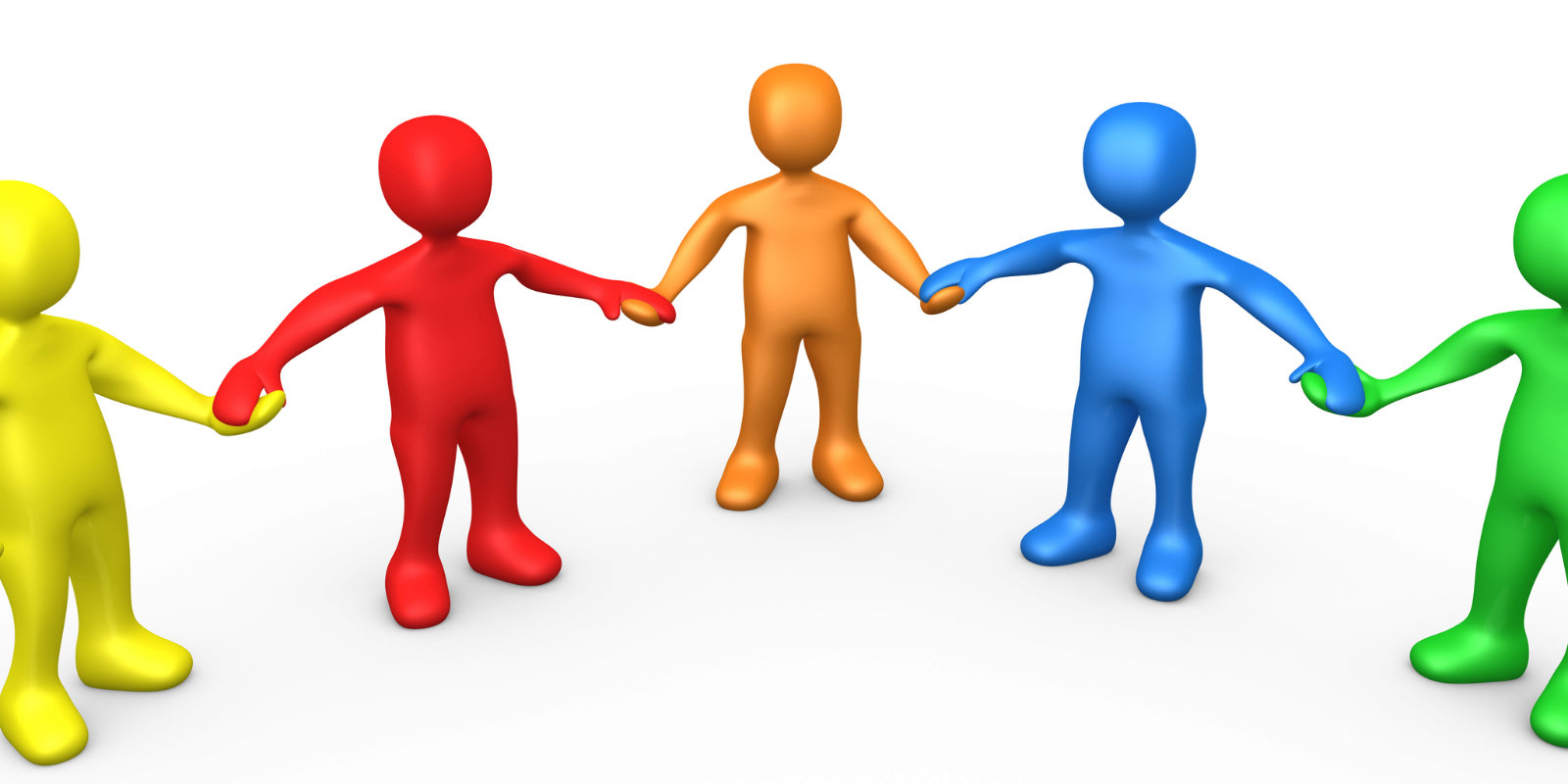 SELF HELP GROUPS FOR PERSONS WITH DISABILITIESWe stand for disability rights:Accessibilty and safety, community acceptance, independent living and quality of life, full and active participation in society, equal access to education and employment.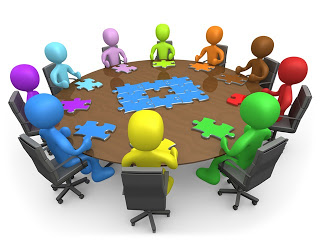 MISCELLANEOUS RESOURCESMISCELLANEOUS RESOURCES (cont.)
SPIN – Special Parent Information Network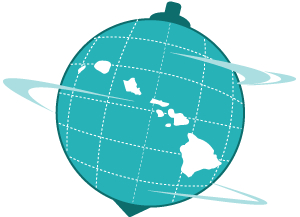 Aloha Parents, Caregivers, Teachers and Other Helping Professionals!Have you heard of SPIN?  Our mission is to provide parents and caregivers of children with disabilities (and the professionals who serve them) with timely and useful information about the special education process, parenting a child with special needs, specific disabilities, special events and community resources. We offer multiple ways to receive support and information:Website: visit us and bookmark www.spinhawaii.org for a calendar of community events, articles, and electronic copies of A Parent’s Guide to Special Education, Community Resource Guide as well as current and archived editions of the SPIN News. Warm line of parent to parent support: call us at 808-586-8126 to talk story, receive information and get connected to local resources. SPIN News: our very own FREE quarterly newsletter highlighting the latest special education news and information. Sent directly to your email and posted to our website for easy access. E-Blasts: sign up for emails of local events, workshops, trainings and other happenings around the state. Local organizations share with us, we share with you.  Facebook: SPIN – Special Parent Information Network, like and follow us to be up to date with local events, get linked to national special education information and reforms and join the conversation on how to improve special education in Hawaii. Annual SPIN Conference:  The SPIN conference for families and professionals presents 16 workshops, an awards luncheon and over 60 tables of displays and community resources for families around the state.   Join us again at the UH Manoa campus in April 2020 for continued networking, learning and fun! YES!  I would like to become part of the SPIN Network! Please sign me up for: _______ SPIN News via email		_______ E-Blasts via emailName: ________________________________________________________________________________________________E-mail: _______________________________________________________________________________________________Return this form to join the SPIN Network.Mail to:     1010 Richards Street, Room 118, Honolulu, HI 96813	Fax to:       808-586-8129E-mail to: SPIN@doh.hawaii.govCall us:      808-586-8126DOE IDEA Complaints Management Program P.O. Box 2360Honolulu, HI  96804Phone: (808) 853-0261E-mail: special_ed_complaints@notes.k12.hi.usWebsite: www.hawaiipublicschools.org/ teachingandlearning/specializedprograms/specialeducation/pages/rights.aspxResponds to written complaints and concerns regarding non-compliance with the Individuals with Disabilities Education Act (IDEA) and Chapter 60 in the provision of special education and related services to students with disabilities.  Facilitates communications and promotes dispute resolution.Hawaii Disability Rights Center1132 Bishop Street, Suite 2102Honolulu, HI  96813Phone:  (808) 949-2922  Toll Free: 1-800-882-1057Fax:       (808) 949-2928Email: info@hawaiidisabilityrights.orgWebsite:  www.hawaiidisabilityrights.org Promotes and advocates for human, civil and legal rights of persons with disabilities.  Provides educational advocacy for students with disabilities.Leadership in Disabilities & Achievement of Hawaii (LDAH) and Hawaii and Pacific Island Parent Training & Information Center (PTI) 245 N. Kukui Street, Suite 205Honolulu, HI  96817Phone: (808) 536-9684, Neighbor Islands: 1-800-533-9684Website:  www.ldahawaii.orgFacebook: www.facebook.com/ldahawaii.ptiProvides information, training, technical assistance, advocacy and mentoring services to parents and guardians of students with disabilities regarding the special education process and the needs of children with any disability.   (LDAH) School Readiness ProjectHonolulu Office:245 N. Kukui Street, Suite 205Honolulu, HI  96817Phone: (808) 536-9684 Ma‘ili Office: 87-790 Kulauku St. Suite A 116Waianae, HI 96792Phone: (808) 696-5361Website: www.ldahawaii.orgProvides developmental, social emotional, autism, hearing and vision screening for children ages two through five years old throughout O`ahu and Hilo.  In addition, case management and parent training on developmental milestones and the importance of early detection in children to be ready for school, ready to learn, is provided.Legal Aid Society of Hawaii924 Bethel StreetHonolulu, HI  96813Phone:  (808) 536-4302       Fax:       (808) 527-8088Toll free: 1-800-499-4302Website: www.legalaidhawaii.org/	Assists low to moderate income families of children with disabilities to apply for and appeal denials or discrimination related to housing, Supplemental Security Income (SSI), and other public benefits.Levin Education Access Project (LEAP)c/o Davis Levin Livingston Place851 Fort Street, 4th FloorHonolulu, HI  96813-4317Phone: (808) 237-LEAP (5327)Email: bellis@leaphawaii.comWebsite: www.leaphawaii.comProvides educational advocacy for children with special needs to ensure access to appropriate services.  Helps to educate families of their child’s educational rights.Mediation Center of the Pacific245 N. Kukui Street, Suite 206Honolulu, HI  96817Phone: (808) 521-6767        Fax:      (808) 538-1454Email:  mcp@mediatehawaii.orgWebsite: www.mediatehawaii.orgProvides mediation services statewide to help resolve conflicts over a student's identification, evaluation, program or placement.  Helps to define conflict issues, explore solutions and reach practical and mutually agreeable solutions.Hawaii School for the Deaf & the Blind3440 Leahi AvenueHonolulu, HI  96815Phone:  (808) 733-4999 (V/TTY) Video Phone: (808) 447-1453Fax:       (808) 733-4824Email:  angel_ramos@notes.k12.hi.usWebsite:  www.hcdb.k12.hi.usA free public education facility that provides services to Hawaii’s deaf, blind, and deaf-blind students.  HSDB provides an ASL bilingual-bicultural program that follows the tenets of a bicultural, bilingual philosophy.  Both ASL and English are respected and used in instruction.  Provides an academic boarding program for some students as determined by their IEP.Hawaii Department of EducationSpecial Education Website:  www.hawaiipublicschools.org/TeachingAndLearning/SpecializedPrograms/SpecialEducation/Pages/home.aspx Information on what is meant by special education, how families request an evaluation for their child, links to data reports and the IDEA Annual Performance Report.U.S. Department of EducationOffice of Special Education Programs (OSEP) Grads 360 Website: https://osep.grads360.org/#program/idea-part-b-profiles (Click on Hawaii)IDEA Website:http://sites.ed.gov/idea/A resource for IDEA-related, State-specific information such as how a state was rated on its delivery of special education services, and how its data compares to national averages. A one-stop shop for information about the Individuals with Disabilities Education Act (IDEA).Hawaii Board of Education (BOE)Chapter 60 Rules Website: http://boe.hawaii.gov/policies/               AdminRules/Pages/AdminRule60.aspxChapter 60--administrative rules for the State of Hawaii to provide a free and appropriate education (FAPE) to eligible children with a disability living in Hawaii.  Wrights LawWebsite: www.wrightslaw.com A very resourceful website filled with an array of topics relating to IDEA and Special Education law, case law review, advocacy, publications and a free weekly e-newsletter. Assets SchoolLower School Campus (K-8):One Ohana Nui WayHonolulu, HI  96818High School Campus (9-12):913 Alewa DriveHonolulu, HI  96817Phone: (808) 423-1356        Fax:     (808) 422-1920Email:  info@assets-school.netWebsite:  www.assets-school.netA K-12 school that helps children with learning differences, including giftedness and/or dyslexia, achieve their fullest potential in a student-centered, nurturing and accepting atmosphere.  Supports an individualized, integrated learning environment that instills confidence and resilience in each child. Head Start Oahu: HCAP: Honolulu Community Action Program94-810 Moloalo St. Room 200Waipahu, HI 96797Phone: (808) 847-2400  Website:  www.hcapweb.org/headstartKauai: CFS: Child & Family Services2970 Kele Street Suite 203, Lihue, HI 96766Phone: (808) 245-5914Website:  www.childandfamilyservice.org/programs/headstart/Maui:MEO Family Center, Early Childhood Centers99 Mahalani Street, Wailuku, HI 96793Phone: (808) 249-2988  Website:www.meoinc.org/content/5372b17b88ff2/head_start_services.htmlHawaii:PACT: Parents and Children Together27 Waianuenue Ave., Hilo, HI 96720Phone: (808) 961-0570 Website:  www.pacthawaii.orgProvides federally funded comprehensive early education programs for low-income children between the ages of 3-5, including children with disabilities.Horizons Academy of MauiP.O. Box 171Kihei, HI  96753Phone: (808) 575-2954  Fax:      (808) 575-9180Email: director@horizonsacademy.orgWebsite: www.horizonsacademymaui.orgProvides students from preschool to young adulthood (age 21) with quality, individualized experiential education honoring the talents of students with learning diversities, allowing them to excel in school and acquire life skills for their future.Keiki O Ka ‘Aina Family Learning CenterParent Participation Program3097 Kalihi StreetHonolulu, HI  96819Phone: (808) 843-2502  Fax:      (808) 843-2572Email: intake@koka.orgWebsite: www.koka.org/polisplaceAll keiki are welcome.  We offer infant/toddler classes for keiki 3 months to 5 years.  Parents attend with their keiki, and learn to be their child’s first and most important teacher.Scottish Rite Children’s Language Center1611 Kewalo StreetHonolulu, HI  96822Contact: Jami KaneshiroPhone:  (808) 533-2326Fax:       (808) 533-6493Email: srccenter@hawaiiantel.netProvides an intensive speech therapy program for children, ages 3 to 5 years, whose primary disability is a speech and/or language delay.Sounds of Success Preschool and Learning CenterHarbor Center98-029 Hekaha Street, Building 5, Suite 44Aiea, HI  96701Phone:  (808) 488-2211  Fax:       (808) 380-8949Email: info@sospreschool.orgWebsite: www.sospreschool.orgProvides preschool services for children ages   2 ½ - 5 years, and specializes in language therapy services for children with speech-language delays. Their on-site Learning Center offers after school speech-language therapy for children ages 2 to 18.Variety School710 Palekaua StreetHonolulu, HI  96816Phone:  (808) 732-2835   Fax:       (808) 732-4334Email: info@varietyschool.orgWebsite: www.varietyschool.orgProvides education for children, ages 5 to 21, who have a learning disability, attention deficit disorder and/or autism spectrum disorder using a multidisciplinary approach.  Also offers an after school and summer enrichment program.Child & Adolescent Mental Health Division (CAMHD)3627 Kilauea Avenue, Room 101Honolulu, HI  96816Phone:  (808) 733-9333Fax:       (808) 733-9357Website: www.health.hawaii.gov/camhd/Family Guidance Centers: Oahu:     Central                    (808) 453-5900     Honolulu                (808) 733-9393     Leeward                 (808) 692-7700     Windward             (808) 233-3770Hawaii:      Hilo Hawaii           (808) 933-0610     Kona Hawaii         (808) 322-1534     Waimea Hawaii   (808) 887-8100Kauai:     Lihue                       (808) 274-3883Maui:     Lahaina                  (808) 662-4045     Wailuku                 (808) 243-1252Lanai:                         (808) 662-4045Molokai:                    (808) 553-7878The Division provides case management services to children and youth ages 3-20 with complex emotional and behavioral problems. Case management and clinical support is provided by the Family Guidance Centers (FGCs) and clinical treatment for youth with complex emotional and behavioral problems is provided through CAMHD’s contracted service providers.  Youth may be referred either as a related service to their IEP, or if eligible for QUEST, through direct application to their local FGC under the Support for Behavioral and Emotional Development (SEBD) program.  More information can be found on the website.Developmental Disabilities Division (DOH)Division Office at Kinau Hale1250 Punchbowl Street, Room 463Honolulu, HI  96813Phone:           (808) 586-5842Intake Line: (808) 733-1689Website: www.health.hawaii.gov/ddd/Case Management Branch3627 Kilauea Avenue, Room 104Honolulu, HI  96816Phone:  (808) 733-9172     Fax:       (808) 733-9182Website: www.health.hawai.gov/ddd/cmb/Provides case management, individual service planning, monitoring and coordinating, and assistance in obtaining services for children and adults with intellectual disabilities who reside in the community.Provides case management, individual service planning, monitoring and coordination, and assistance in obtaining services for children and adults with intellectual disabilities who reside in the communityEarly Intervention SectionDepartment of Health1010 Richards Street, Room 811Honolulu, HI  96813Phone:  (808) 594-0000Fax:       (808) 586-0015Early Intervention referral line: Phone: (808) 594-0066Fax:      (808) 586-0016Neighbor Islands:  1-800-235-5477 Website: www.health.hawaii.gov/eis/homeProvides assessment, planning and implementation of services statewide to support the development of infant and toddlers with special needs from birth to 3.  Provides consultation, instruction and direct services to parents and caregivers to increase their knowledge and ability to support their child’s development in their natural environment.  Public Health Nursing Branch1700 Lanakila Avenue, Room 201Honolulu, HI  96817Phone:                        (808) 832-3773East Honolulu:         (808) 733-9220West Honolulu:       (808) 832-5757Central Honolulu:   (808) 453-6190Leeward Oahu:        (808) 675-0080Waianae Oahu:        (808) 697-7839Windward Oahu:    (808) 233-5450    Kauai:                         (808) 241-3387   East Hawaii:             (808) 974-6025West Hawaii:            (808) 322-1500Wailuku Maui:         (808) 984-8260Molokai:                    (808) 553-7880Lanai:                         (808) 565-7114Website:  www.health.hawaii.gov/phnb/Provides family-centered, community based nursing services to individuals, families, or groups in a community.  These may include case management, client advocacy, health education, health screening, monitoring, follow-up and consultation.  Public Health Nurses also coordinate annual flu shots at schools. Aloha United Way 211200 N. Vineyard Boulevard #700Honolulu, HI  96817Phone:  211Text:     (877)-275-6569             Fax:       (808) 543-2222Email: info211@auw.org Website: www.auw211.org 2-1-1 is a confidential, toll free hotline for anyone in Hawaii in need of help.  They maintain a database of over 4000 health and human services organizations across the state ranging from crisis intervention, counseling, job training, educational programs and child care. Live chat available on their website.Assistive Technology Resource Centers of Hawaii (ATRC)200 N. Vineyard Boulevard Suite 430Honolulu, HI  96817Phone:      (808) 532-7110 Toll Free: 1-800-645-3007Fax:           (808) 532-7120     Email: atrc-info@atrc.orgWebsite: www.atrc.orgProvides information and referral regarding assistive technology and where to purchase devices.  Has a loan library of devices for individuals with disabilities.  Offers training and equipment demonstration related to assistive devices for consumers, their families, and members of the community.The Crisis Line of HawaiiPhone: (808) 832-3100Neighbor Islands: 1-800-753-6879Provides information and referral services to help youth whose immediate health and safety may be in jeopardy due to a mental health issue.  The hotline is available 24 hours a day, 7 days a week.Exceptional Family Member Programs:Army Community Services EFMPContact:  Stacey SchragerPhone:    (808) 655-4227Coast Guard EFMPContact:  Stacey SawyerPhone:    (808) 842-2089Marine Corps EFMPContact:  Amy LaboyPhone:    (808) 257-0290Navy and Air Force EFMPContact:  Cynthia LauPhone:    (808) 474-1999Provides information, support and referral to military families who have a family member with a disability.  See Family Support Groups for more information.Hawaii Early Intervention Referral Line1010 Richards Street, Room 811Honolulu, HI  96813Phone:      (808) 594-0066Toll Free: 1-800-235-5477Website: www.health.hawaii.gov/eis/home/                  eisservices	Provides information and referral for children 0-3.  Links children birth to three with special needs or at risk of delays and their families to early intervention services.Hawaii Branch of the International Dyslexia Association (HIDA)Mailing Address: P.O. Box 893670Mililani, HI  96789-0670Phone:      (808) 538-7007    Email: info.hi@dyslexiaida.orgWebsite: www.hi.dyslexiaida.orgProvides information and resources on dyslexia.  Provides speakers for community presentations.  Sponsors teacher professional development workshops and parent support group meetings.Hawaii & Pacific Deaf Blind ProjectCenter on Disability StudiesUniversity of Hawaii Manoa1410 Lower Campus Road, 171 FHonolulu, HI  96822Program Director: Mellanie Lee (808) 753-0981  Email: mellanie@hawaii.edu Program Coordinator: Jennifer Tarnay (808) 753-2351  Email: jtarnay@hawaii.eduFamily Specialist: Stella Chang(808) 222-8466  Email: yhchang@hawaii.edu Website: www.pdb.hawaii.edu The Hawai‘i & Pacific Deaf Blind Project provides technical assistance to children and youth who are deaf-blind, birth through 21 years of age, and to their families and service providers here in Hawai‘i and outlying Pacific islands.  Technical assistance may include in-home consultation, school consultation, family support, networking, in-services, statewide trainings, referrals and resources.Hilopa‘a Family to Family Health Information Center1319 Punahou Street, Room 739Honolulu, HI   96826Phone:                (808) 791-3467Hawai‘i:              (808) 333-3053Kaua‘i:                (808) 240-0485Maui & Lanai:   (808) 270-1536Moloka‘i:            (808) 660-0063Fax (Oahu)        (808) 531-3595Text Message:  (808) 465-5444Email: advocate@hilopaa.orgWebsite: www.hilopaa.org Provides information, referral, consultation and training to families of children and youth with special health care needs and their professional partners.  Hilopa‘a is also the Ombudsman for the Hawaii State Medicaid Program.  (An ombudsman is an officially appointed advocate charged with representing the interests of the public by investigating and addressing complaints of maladministration or a violation of rights.) Mental Health America of Hawaii1136 Union Mall, Suite 510Honolulu, HI  96813Phone:  (808) 521-1846   Fax:      (808) 533-6995Crisis Line: 808-832-3100Neighbor Island: 1-800-753-6879Maui Office: 808-242-646195 Mahalani St., Room 5Wailuku, HI 96793Email:  info@mentalhealthhawaii.orgWebsite:  mentalhealthhawaii.orgStatewide organization which works to promote mental wellness, prevent mental illness, reduce stigma and improve the care of those with mental illness.  Services include a free statewide Finding Help Phone List, a Stop Youth Suicide and Bullying Project, the Invisible Child Project (for those who have parents with mental illness), advocacy, support groups, classes and public education.Parent LinePhone:   (808) 526-1222Neighbor Islands: 1-800-816-1222 Email: parentline@cfs-hawaii.org Website:  www.theparentline.orgProvides support, encouragement and information on parenting by helping callers to problem solve their particular concerns over the phone and mailing parenting and community resource information on request.Special Parent Information Network1010 Richards Street, Room 118 Honolulu, HI  96814Phone: (808) 586-8126    Fax: 586-8129Hawai‘i: (808) 974-4000, ext. 68126Kauai: (808) 274-3141, ext. 68126Lanai: 1-800-468-4644, ext. 68126Maui: (808) 984-2400, ext. 68126Molokai: 1-800-468-4644, ext. 68126Email: spin@doh.hawaii.govWeb: www.spinhawaii.orgFacebook: SPIN-Special-Parent-Information-                     NetworkOffers parents of children/young adults with disabilities parent-to-parent information, referral and support.  Services include a parent “warm”line, a quarterly newsletter, website, Facebook page, informational workshops and annual statewide conference.Autism Society of Hawaii (ASH)	P.O. Box 179411 Honolulu, HI  96817Phone: (808) 368-1191 or 342-0364E-mail: autismhi@gmail.comWebsite: www.autismsocietyofhawaii.orgProvides free seminars, train rides, fishing days, Lego group, sensory friendly and other special events for families and youth with Autism Spectrum Disorders.  All groups require a minimum of 3 participants to run. Please RSVP by email so they can ensure participation. Autism Speaks Contact: Kalma WongPhone:  (808) 393-5218E-mail: kalma.keiko@gmail.comWebsite: www.autismspeaks.orgNational contact: 1-888-288-4762E-mail: familyservices@autismpeaks.org Dedicated to promoting solutions, across the spectrum and throughout the lifespan, for the needs of individuals with autism and their families, through advocacy, support, increasing understanding and acceptance and advancing research into the causes and better interventions for ASD. Brain Injury Association of HawaiiE-mail: biahi@hawaiiantel.netWebsite: www.biausa.org/find-bia/hawaiiNational contact: 1-800-444-6443Support group meetings are held at least monthly at Rehab Hospital of the Pacific.   Email for specific dates and times.Community Children’s CouncilsParent Support Groups(See Miscellaneous Section for details)For a listing of CCCs that have regular parent support group meetings, contact the Community Children’s Council Office.Down Syndrome Ohana Hawai‘i3097 Kalihi StreetHonolulu, HI  96819Phone: (808) 366-6706Email: dsohana808@gmail.comWebsite:  www.dsohawaii.netWe are families joined together to unite and support families and provide advocacy and information concerning all aspects of life for individuals with Down syndrome.  Various activities include social gatherings, new/expectant parent visits, family workshops, informational packets, family support and quarterly newsletters.Exceptional Family Member ProgramArmy Community ServiceContact: Stacey SchragerPhone: (808) 655-4ACS (4227)Website: www.himwr.com/acsOffers quarterly parent support groups, rotating between Schofield and Ft. Shafter, where parents can gather to ask questions and share stories.  Call for details, dates, time and locations.Exceptional Family Member ProgramMarine Corps Base HawaiiContact: Amy LaboyPhone: (808) 257-0290Email: amy.laboy@usmc.milWeb: www.mccshawaii.com/efmpOffers a Coffee Hour support group for families enrolled in the program to chat, find answers and get caffeinated.  The group meets on the fourth Tuesday from 8:30 – 9:30 a.m. at the Base Starbucks.  Call or email to RSVP.Epilepsy Foundation of Hawaii200 N. Vineyard Blvd., Suite B259Honolulu, HI  96814Phone: (808) 528-3058     Fax:      (808) 846-8078Email: efh@epilepsyhawaii.orgWebsite: www.epilepsyhawaii.orgFamily Support Meetings second Wednesday in February, April, June, August, October, December from 5:30-7:30 p.m.  Group Art classes for kids ages 4+.  Call or email for dates and times.  All classes and groups are free but require an RSVP.Hawaii Families As AlliesP.O. Box 1971 Aiea, HI  96701Phone: (808) 682-1511Email: hfaa@hfaa.netWebsite: www.hifamilies.orgProvides support and outreach to parents of children and adolescents who have emotional or behavior challenges.  Also sponsors a monthly support group for adolescents and young adults - Hawaii Youth Helping Youth (HYHY).  Call for dates and times.Ho‘omana Support GroupLaie, Kahalu‘u and Kaneohe locationsPhone: (808) 426-6879Email: hoomanagroup@gmail.com Email: Debbie@Heart2HeartConsulting.netA monthly support group run by parents for parents of children/teens/adults on the Autism Spectrum in Windward District.  Provides support, guidance, resources and sharing of experiences from group members and facilitators.  Free child/teen/adult care and light snacks provided.HUGS (Help, Understanding & Group Support)3636 Kilauea AvenueHonolulu, HI  96816Phone: (808) 732-4846   Email: info@hugshawaii.orgWebsite: www.hugshawaii.orgThe mission of HUGS is to strengthen families by improving their quality of life as they face the emotional and financial hardships of caring for a seriously ill child.  HUGS provides services, free of charge for each of the family members by offering programs that promote positive peer-to-peer relationships. It Takes An Ohana Family Programs Hawaii801 King StreetHonolulu, HI  96813Phone: (808) 540-2543   Fax:      (808) 533-1018E-mail: charla@familyprogramshi.orgWebsite: www.ittakesanohana.orgProvides information, training and support for resource caregivers (formerly referred to as foster parents) and parents, including those who are caring for children with disabilities, while providing responsible advocacy.Kardiac Kids Parent Support GroupKapiolani Medical Center1319 Punahou StreetHonolulu, HI  96826Contact: Laura BonillaPhone: (808) 983-6169Email: laurab@kapiolani.orgParent Contact: Jullie PassosPhone: (808) 227-4558Email: jullie4heart@gmail.comOffers education and support to parents whose children have heart conditions.  Meets the second Friday of every month from 6:30 – 9:00 pm at Kapiolani Medical Center, second floor, cafeteria conference room.  Call or email to confirm meeting dates and times. Muscular Dystrophy Association (MDA) Support Group1221 Kapiolani Boulevard, Suite 220Honolulu, HI  96814Contact:  Rachel LoebigPhone:  (808) 593-4454  Email:  hawaii@mdausa.orgWebsite:  www.mda.org Offers support groups for children, young adults and adults with neuromuscular diseases and their families on Oahu, the Big Island and Kauai.  Dates for the groups vary, so call or email for dates, times and locations. National Alliance on Mental Illness/ Hawaii (NAMI)770 Kapiolani Boulevard #613Honolulu, HI  96813Phone:  (808) 591-1297   Fax:       (808) 591-2058Email: info@namihawaii.orgWebsite: www.namihawaii.orgProvides education, support and advocacy for Alliance consumers, family members and interested community members whose lives are affected by neuro-biological disorders such as schizophrenia, bipolar disorder, and major depression.  Family support meetings are held once a month in different locations around Oahu.  Call or email for dates, times and locations.PACE – Parents as Advocates for Change in EducationBYUH School of Education55-220 Kulanui St., Rm 124Building 5, Box 1954Laie, HI 96762Contact: Barbara HongPhone: 675-3887Email: Barbara.hong@byuh.eduWebsite: barbarahong.comCommitted to helping parents create a voice in advocating for their children of all abilities and disabilities through advocacy training, community networking and local support groups.  Register for the annual PACE Symposium on our Facebook or web page. Obsessive-Compulsive Disorder Support Group1180 Kupau StreetKailua, HI  96734Contact: Ginny KleinPhone: (808) 261-6987Meets the second Saturday of each month from 11:00 a.m. to 1:00 p.m. at the Star of the Sea Church (4470 Aliikoa Street).  Call before attending a meeting.Post-Partum Depression Support HawaiiContact: Diane AshtonPhone: (808) 392-7985Email: brdgrl77-ppdhelp@yahoo.comWebsite: www.ppdsupporthi.org Supporting women in Hawaii who are pregnant and post-partum who have mood disorders.  Provide phone support, peer support group, Google+ Hangout group, referrals, group presentations, information and education. Side by Side Parent SupportContact: Susan OkamuraPhone: 625-5726Email: sidebyside@inspirechurch.tvProvides education, resources and support to parents whose child has a learning disability.  Monthly meetings, showcase a speaker from the community to speak on advocacy, parenting concerns or ways to improve academic success.  They have a resource loaning library and sponsor an annual workshop on Special Ed.  Law. The Autism Community in Action (TACA) Hawaii Chapter(formally known as Talk About Curing Autism)Contact: Kiele PenningtonPhone: (808) 344-4148Email: Kiele.Pennington@tacanow.orgWebsite: www.tacanow.org/HawaiiHolds meetings and Coffee Talks throughout the year.  Meetings feature educational speakers on important topics for ASD families.  Coffee Talks provide more intimate settings where families can network, share resources and speak with seasoned parents.  For information on date, time and location of meetings, call or visit the website.Autism Bridges MauiP.O. Box 387Pu‘unene, HI  96784-0387Phone: (808) 298-4153 or (808) 264-4016Email: info@autismbridgesmaui.orgWebsite: www.autismbridgesmaui.orgProvides advocacy information to direct care providers and families of children with autism spectrum disorders, pervasive developmental disorders and other neuro-developmental disorders.  Asperger’s Young Adult Group (17-25)Phone: (808) 368-1191Email: autismhi@gmail.comWebsite: www.autismhi.orgThe Asperger’s Teen Group (13-16 years) meets two times a month while the Asperger’s Young Adult Group (17-25 years) meets once a month for discussion or group activities.  Call or email for dates and times.Self-Advocacy Advisory Council (SAAC)President: Renee Manfredi   Phone: (808) 586-8100Email: hawaiisaac@yahoo.comDD Council Contact: Zosimo AristaEmail: doh.info.ddc@doh.hawaii.govA network of individuals with intellectual disabilities aimed at leadership development, advocacy, education and training, and becoming partners in planning, developing and implementing policies and programs for persons with developmental disabilities.United Self Helpc/o Waikiki Community Center310 Paoakalani St.Honolulu, HI 96815Contact: Bud BowlesPhone: (808) 947-5558Neighbor Islands: 1-866-866-HELP (4357)Email: director@unitedselfhelp.org Website: www.unitedselfhelp.orgOffers a variety of support groups on different days and locations for adults with depression, schizophrenia, anxiety and other categories of mental illness.  Also offers BRIDGES Education class, presentations throughout the state (including to high schools) on “How to Stay Mentally Healthy,” a “warm line,” peer mentoring, a newsletter, recreational activities and help finding employment.Autism Society of Hawaii Sib ShopsEmail: autismhi@gmail. comWebsite: www.austimhi.comMeets twice a month and offers peer support to brothers and sisters of youth with Autism Spectrum Disorders.  Call for specific age groups, meeting times and locations.Community Children’s Council Officec/o Kalani High School4680 Kalanianaole Hwy. Bldg. TB1AHonolulu, HI  96821Phone: (808) 294-0991 (voice/text)Fax:      (808) 377-7733Email: steven_vannatta@notes.k12.hi.usWebsite: www.hawaiipublicschools/       parentsandstudents/supportforparents/Provides local forums in 17 communities statewide, for members to come together as equal partners to discuss and positively affect multiple systems’ issues for the benefit of all students, families and communities.  Call or email to find out the date, time and location of a CCC meeting near you.Disability and Communication Access Board (DCAB)1010 Richards St., Room 118Honolulu, HI  96813Phone: (808) 586-8121       Fax:      (808) 586-8129Email: dcab@doh.hawaii.govWebsite: www.health.hawaii.gov/dcab/A body of Governor appointed volunteers, including persons with disabilities and their family members, who advocate and promote the full integration, equal access, and quality of life for persons with disabilities.  DCAB administers the state parking program for persons with disabilities, tests sign language interpreters, reviews blueprints of state and county construction projects and is the state government ADA coordinator.Division of Vocational Rehabilitation 600 Kapiolani Blvd. #305Honolulu, HI 96813Oahu:   Honolulu: (808) 586-4824   Kapolei:    (808) 692-8604Hawaii Island:   Hilo:           (808) 974-6444   Kona:         (808) 323-0025Kauai:          (808) 274-3333Maui:            (808) 984-8350DVR provides individualized planning and services for youth and adults with disabilities who want to enter the competitive workforce.  Hawaii Early Intervention Coordinating Council  (HEICC)Early Intervention Section (DOH)1010 Richards Street, Room 811Honolulu, HI  96813Phone: (808) 594-0000A body of stakeholders established under IDEA to advise the Department of Health regarding policies and the provision of services to infants and toddlers with disabilities or who are at risk of disabilities and their families.  Meetings are held quarterly.  Call for more information.Maximum Legal Services Corporation200 N. Vineyard Blvd. #A-230Honolulu, HI  96817Phone: (808) 585-0920      Fax:      (808) 585-0930Email: contact@maxlegalservices.orgWebsite: www.maxlegalservices.org   Serves either as a conservator or trustee, providing supervision over assets and property primarily for persons with special needs, the elderly and/or minors.Special Education Advisory Council  (SEAC)1010 Richards Street, Room 118Honolulu, HI  96813Phone: (808) 586-8126  Fax:      (808) 586-8129Email: spin@doh.hawaii.govEmail: seac.hawaii@gmail.com Website: www.seac-hawaii.orgEstablished under IDEA to advise DOE regarding the education of all eligible children with disabilities.  Parents and persons with disabilities make up a majority of the membership.  Meetings are typically held on the 2nd Friday of the month except for the months of June and July and are open to the public.  Call for more information.State Council on Developmental Disabilities (DD Council)1010 Richards Street, Room 122Honolulu, HI  96813Phone: (808) 586-8100Email: daintry.bartoldus@doh.hawaii.govA body of Governor appointed self-advocates, family members, consumers, and public and private agency representatives that plans, coordinates, evaluates, monitors, and advocates on behalf of individuals with developmental disabilities and their families.  Activities include educating and informing the public and policy makers about developmental disabilities, policy development and implementation, and fostering interagency collaboration and coordination.Social Security Administration300 Ala Moana Boulevard, Suite 1-114Honolulu, HI  96850Contact: Lori HalmPhone: (800) 772-1213 (V)Web: www.socialsecurity.govReceives applications for SSI and SSDI payments.  Applications based on disability will be forwarded to the Disability Determination Branch of the Department of Human Services for review.